涉执房地产处置司法评估报告估价项目名称：九江市都昌县中馆街景湖公路以北一处商住房地产市场价值评估估价委托人：都昌县人民法院房地产估价机构：江西开元房地产土地资产评估咨询有限公司估价报告编号：赣开元[2022][九]房字第01001号注册房地产估价师：  曾国盛     注册号：3620140027                    汪  超     注册号：3620210015估价报告出具日期：2022年01月10日致估价委托人函都昌县人民法院：承蒙委托，我公司选派注册房地产估价师曾国盛、汪超对贵单位委托的位于九江市都昌县中馆街景湖公路以北一处商住房地产进行了价值时点为2021年12月29日，估价目的是“为人民法院确定房地产处置参考价提供参考依据”的物业价值评估。根据《中华人民共和国城市房地产管理法》、《房地产估价规范》、《涉执房地产处置司法评估指导意见（试行）》，以及有关房地产法规和政策，我们遵循估价原则和行业标准，按照估价工作程序，进行市场调查和实地勘查，综合考虑影响房地产价格的各项因素，选用收益法，并依据估价人员的专业经验，最终确定估价对象于价值时点2021年12月29日，在满足全部假设和限制条件下的估价结果为￥2131145元，人民币大写贰佰壹拾叁万壹仟壹佰肆拾伍元整。估价结果明细表（币种：人民币）特别提示：1、上述估价结果中不包含估价对象处置时的司法诉讼费用、过户税费及其他应付费用等。2、本估价报告自出报告之日起一年内有效。法定代表人签章江西开元房地产土地资产评估咨询有限公司二〇二二年一月十日目  录一、估价师声明	4二、估价假设和限制条件	5三、估价结果报告	8（一）估价委托人	8（二）房地产估价机构	8（三）估价对象	8（四）估价目的	9（五）价值时点	10（六）价值类型	10（七）估价依据	10（八）估价原则	10（九）估价方法	11（十）估价结果	12（十一）估价人员	12（十二）实地查勘期	12（十三）估价作业期	12四、附件	13一、估价师声明我们郑重声明：注册房地产估价师在估价报告中对事实的说明是真实和准确的，没有虚假记载、误导性陈述和重大遗漏。本估价报告中的分析、意见和结论是注册房地产估价师独立、客观、公正的专业分析、意见和结论，但受到本估价报告中已说明的估价假设和限制条件的限制。注册房地产估价师与本估价报告中的估价对象没有现实或潜在的利益，与估价委托人及估价利害关系人没有利害关系。注册房地产估价师对估价报告中的估价对象、估价委托人及估价利害关系人没有偏见。注册房地产估价师是依照中华人民共和国国家标准《房地产估价规范》（GB/T 50291-2015）、《房地产估价基本术语标准》（GB/T 50899-2013）以及相关房地产估价专项标准进行分析，形成意见和结论，撰写本估价报告。注册房地产估价师已于2021年12月29日对估价报告中的估价对象进行了实地查勘。在本次估价报告撰写过程中，没有外部专家和单位对本估价报告提供过重要专业帮助。注册房地产估价师在估价作业过程中严格遵守职业道德。二、估价假设和限制条件三、估价结果报告（一）估价委托人名 称：都昌县人民法院（二）房地产估价机构估价机构名称：江西开元房地产土地资产评估咨询有限公司法定代表人：颜松房产资质级别：壹级资质证书编号：赣建房评字176号单位地址：江西省南昌市红谷中大道1376号（红谷经典5楼）联系电话：0791-83900711邮编：330038（三）估价对象1、实物状况描述与分析根据委托方提供的“江西省都昌县人民法院委托书”、《房屋所有权证》、《国有土地使用证》和估价人员实地查勘，估价对象位于九江市都昌县中馆街景湖公路以北，建筑面积606.3平方米，建筑总楼层为4层，估价对象位于第1-4层，室内装修为中档装修，入户门为玻璃地弹门，外窗为铝合金窗。建筑为砖混结构，外墙为涂料，约建成于2010年。建筑防水、保温、隔热、隔声条件较好，采光、通风、日照条件一般。估价对象设计用途为商住，目前实际出租。保养情况一般，约七成新。估价对象作为商住使用通用性较好，其外观设计、空间布局、内外装修、维护状况均能较好地满足其现状用途需求，估价对象实物状况上不存在明显瑕疵。2、权益状况描述与分析根据委托方提供的“江西省都昌县人民法院委托书”、《房屋所有权证》、《国有土地使用权证》及估价人员现场勘查，目前估价对象产权清晰。详见下表：房屋权属状况明细表土地权属状况明细表（2）他项权利状况根据委托人提供相关资料，估价对象已被查封、已被抵押，本次估价报告不考虑评估对象原有的担保物权和其他优先受偿权情况。（3）价格影响分析根据委托人提供相关资料，估价对象已被查封、已被抵押。根据估价目的，本次估价报告不考虑评估对象原有的担保物权和其他优先受偿权情况，视为没有查封、未设立担保物权及其他优先受偿权的财产进行评估。除此之外，估价对象权属清晰，权益上不存在其他影响其房地产价值的瑕疵。3、区位状况描述与分析（1）坐落：估价对象位于九江市都昌县中馆街景湖公路以北，为4层建筑的第1-4层，南北朝向。（2）交通：估价对象与景湖公路相毗邻，同时周边有客运巴士等公交线路，交通较便利。（3）环境：估价对象周边景观环境、人文环境一般，以住宅、商业为主，噪音影响较小。（4）配套设施：区域内水、电、气等基础设施齐全，配套设施较完善，周边医院有都昌县中馆卫生院等，学校有都昌县中馆镇中馆镇小学、中馆镇中学等，另有群喜购物广场等公共配套设施坐落在区域范围内。（四）估价目的为人民法院确定房地产处置参考价提供参考依据（五）价值时点2021年12月29日（实际查勘之日）（六）价值类型本次评估的是估价对象在价值时点的市场价值，市场价值为估价对象由熟悉情况、谨慎行事且不受强迫的交易双方，以公平交易方式在价值时点自愿进行交易的金额。（七）估价依据房地产估价的估价依据是指估价中所依据的有关法律、法规和政策文件、估价相关技术标准、估价委托人提供的有关资料及房地产估价机构和注册房地产估价师掌握和搜集的资料，具体如下：（八）估价原则房地产估价的基本原则是独立、客观、公正，在本次估价作业中，我们遵循的原则主要有下列五项：（九）估价方法1、采用方法收益法2、方法适用性分析根据《房地产估价规范》【GB/T 50291-2015】，房地产价值评估常用的方法有比较法、收益法、成本法和假设开发法。选用估价方法时，应根据估价对象及其所在地的房地产市场状况等客观条件进行估价方法适用性分析后再确定。比较法是依据了较多的比较实例，考虑了比较房地产可持续实现的价值，若估价对象的同类房地产有较多交易的，应选用比较法；收益法是以预期原理为理论基础，能够体现资产的长期持续性，若估价对象或其同类房地产通常有租金等经济收入的，应选用收益法；成本法是进行成本累加，能够体现资产的安全性和评估的保守性，若估价对象可假定为独立的开发建设项目进行重新开发建设的宜选用成本法；当估价对象的同类房地产没有交易或交易很少，且估价对象或其同类房地产没有租金等经济收入时，应选用成本法；假设开发法是根据估价对象预期开发完成后的价值来求取估价对象价值的方法，若估价对象具有开发或再开发潜力且开发完成后的价值可采用除成本法以外的方法测算的，应选用假设开发法。对于商住房地产市场价值评估，估价对象为已建成投入，不适合独立开发建设，不适宜采用成本法；估价对象不具有开发或再开发潜力，不适宜采用假设开发法。理论上，比较法和收益法适用性较高。3、使用方法理由估价对象为商住，估价人员细致地分析了评估项目的特点和实际状况，并研究了委托方提供及所掌握的资料，在实地勘察和调研的基础上认为，估价对象所在地区类似物业交易不活跃，市场交易案例较为缺乏，根据《房地产估价规范》的有关规定，故选用收益法评估其房地产价格。估价对象周边类似房地产多为出租，大致形成租赁市场，具备收益法的客观条件，适宜采用收益法。因此基于估价对象所在地房地产市场状况满足的情况下，本次评估选用收益法对估价对象进行评估计算。（十）估价结果估价人员根据估价目的，遵循估价原则，按照估价程序，采用科学合理的估价方法，在认真分析现有资料的基础上，结合估价经验与对影响房地产市场价格因素的分析，对都昌县人民法院委托的位于九江市都昌县中馆街景湖公路以北一处商住房地产选用收益法进行评定估算，确定估价对象在价值时点2021年12月29日，估价目的是为人民法院确定房地产处置参考价提供参考依据，在满足全部假设和限制条件下的估价结果为人民币￥2131145元，大写人民币贰佰壹拾叁万壹仟壹佰肆拾伍元整。（十一）估价人员（十二）实地查勘期2021年12月29日（十三）估价作业期2021年12月29日起至2022年01月10日四、附件（一）估价对象照片（二）估价对象位置图	（三）“江西省都昌县人民法院委托书”（四）估价对象权属证明（复印件）（五）注册房地产估价师注册证书（复印件）（六）估价机构备案证书（复印件）（七）估价机构营业执照（复印件）估价对象照片估价对象位置图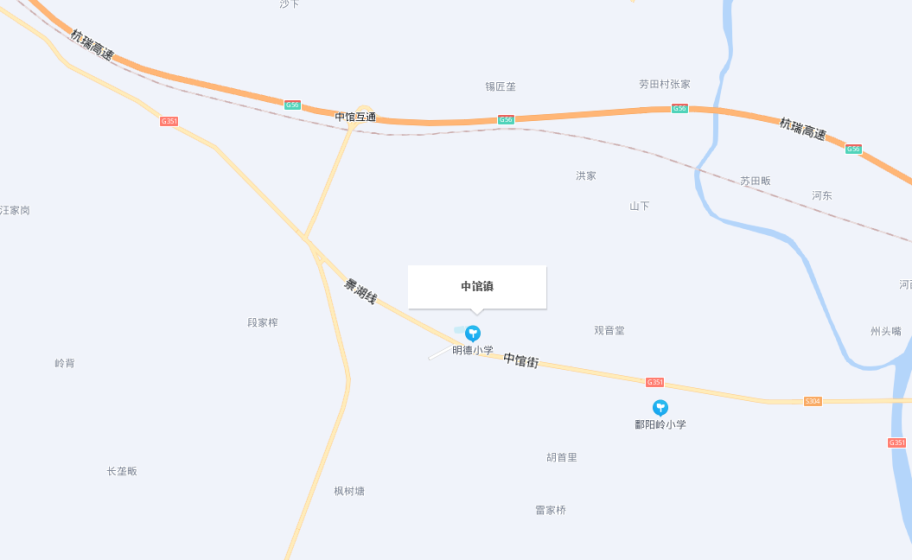 《房屋所有权证》证号房屋所有权人房屋坐落结构设计用途所在层/总楼层建筑面积（㎡）评估单价（元/㎡）评估总价（元）（集镇）房权证中馆字第000073号段谟喜中馆街景湖公路以北砖混商住1-4/4606.335152131145（一）估价假设一般假设：1．假定任何有关估价对象的运作方式、程序符合国家、地方的有关法律、法规。在价值时点时，估价对象权属合法、清晰、无争议，并能够正常上市交易。2．假定在价值时点时的房地产市场状况是公开、平等、自愿的交易市场。3．以产权人合法取得估价对象权属文件，且无权属纠纷，符合法律、法规规定，在市场上可转让为假设前提。4．本次估价中，估价人员对估价对象进行了实地查勘，同时对房屋安全、建筑质量、环境污染状况给予了必要关注，估价人员无理由怀疑估价对象存在安全隐患且无相应的专业机构进行鉴定和检测，故假定估价对象房屋是安全的，周边环境是安全。5．估价人员对估价委托人提供的估价相关资料进行了审慎检查，无理由怀疑估价委托人提供的情况和资料的合法性、真实性、准确性和完整性，但未向政府有关部门核实和查证，故假定估价委托人所提供资料是合法、真实、准确和完整的，估价委托人对其提供资料的合法性、真实性、准确性和完整性负责。6．本次评估假设交易税费全部由买受人负担。7．本次评估假定在人民法院拍卖（或者变卖）财产之日的评估对象状况和房地产市场状况与实地查勘完成之日的状况相同。未定事项假设：无未定事项假设背离事实假设：本次估价报告不考虑评估对象被查封以及原有的担保物权和其他优先受偿权情况，视为没有查封、未设立担保物权及其他优先受偿权的财产进行评估。依据不足假设：1、本次评估未掌握评估对象欠缴税费（含物业费、供暖费、水电气费等）的相关情况，故本次未考虑估价对象可能存在的物业管理费、水费、电费、气费等欠费。2．人民法院未提供查明的租赁权、用益物权，本次评估假设不存在租赁权、用益物权，不考虑估价对象原有租赁权、用益物权及占有使用情况的影响。3．由于人民法院未明确存在欠缴税金及相关费用，本次评估假定估价对象不存在欠缴税金及相关费用。不相一致假设：无不相一致假设。（二）限制条件1．本估价报告仅应用于为人民法院确定房地产处置参考价提供参考依据，若改变估价目的及使用条件需向本估价机构咨询后重新出具报告。2．未经估价机构和估价委托人书面同意，本报告的全部或部分及任何参考资料均不允许在任何公开发表的文件、通告或声明中引用，亦不得以其他任何方式公开发表。凡因报告使用人不当使用估价报告而引起的后果，估价机构及估价人员不承担相应的责任。3．若改变估价目的、价值时点、估价假设前提及使用条件，估价结果亦会发生变化，需向本估价机构咨询后重新出具报告。由此对估价报告使用人造成的损失，估价机构不承担任何责任。4．估价结果是反映估价对象在本次估价目的下的房地产价值，估价中未考虑国家宏观经济政策发生变化、市场供应关系变化、市场结构转变、遇有自然力和其他不可抗力等因素对房地产价值的影响，以及特殊交易方式下的特殊交易价格等对评估价值的影响。当上述条件发生变化时，估价结果一般也会发生变化。5.本估价报告仅是在报告中说明的假设条件下对估价对象市场价值进行的合理估算，报告中对估价对象权属情况的披露不能作为对其权属确认的依据，估价对象权属界定以有关权利管理部门认定为准。6．本估价报告一式伍份。7．本估价报告自出报告之日起一年内有效。8．本估价报告经估价机构盖章并由注册房地产估价师签字后方可使用。由江西开元房地产土地资产评估咨询有限公司负责解释。9．本次评估的是市场价值，使用本估价结果应适当考虑估价对象被迫转让及处置后被执行人可能不自愿配合交付的不利影响。（三）其他说明事项1．本估价报告中的数据全部采用电算化连续计算得出，由于在报告中计算的数据均按四舍五入进行取整，因此，可能出现个别等式左右不完全相等的情况，但此种情况不影响计算结果及估价结论的准确性。2.在评估结果有效期内，评估对象状况或者房地产市场发生明显变化的，评估结果应当进行相应调整；3.委托人或者评估报告使用人应当按照法律规定和评估报告载明的使用范围使用评估报告，违反该规定使用评估报告的，房地产估价机构和注册房地产估价师依法不承担责任；4.评估结果不等于评估对象处置可实现的成交价，不应被认为是对评估对象处置成交价的保证。《房屋所有权证》证号房屋所有权人房屋坐落房屋结构设计用途土地性质评估层/总楼层建筑面积（㎡）建成年代（集镇）房权证中馆字第000073号段谟喜中馆街景湖公路以北砖混商住出让1-4/4606.32010年《国有土地使用证》证号土地使用权人座落地类（用途）使用权类型终止日期使用权面积（㎡）都国用（2010）第450号段谟喜中馆街住宅出让2080年10月9日142.8序号类别具体内容1法律、法规和政策文件1.1《中华人民共和国民法典》1.2《中华人民共和国土地管理法》1.3《中华人民共和国城市房地产管理法》1.4《中华人民共和国土地管理法实施条例》1.5《中华人民共和国城镇国有土地使用权出让和转让暂行条例》1.6《中华人民共和国资产评估法》1.7《人民法院委托评估工作规范》1.8《最高人民法院关于人民法院确定财产处置参考价若干问题的规定》2技术标准2.1《房地产估价规范》【GB/T 50291-2015】2.2《房地产估价基本术语标准》【GB/T 50899-2013】2.3《房地产估价报告评审标准（试行）》2.4《涉执房地产处置司法评估指导意见（试行）》3估价委托人提供的有关资料3.1“江西省都昌县人民法院委托书”3.2《房屋所有权证》、《国有土地使用证》复印件3.3其它相关资料4房地产估价机构和注册房地产估价师掌握和搜集的资料4.1实地查勘资料4.2估价作业期调查和搜集的资料4.3房地产估价机构和注册房地产估价师平时积累和搜集的估价所需资料序号估价原则具体内容1独立、客观、公正原则评估价值应为对各方估价利害关系人均是公平合理的价值或价格2合法原则评估价值应为在依法判定的估价对象状况下的价值或价格3价值时点原则评估价值应为在根据估价目的确定的某一特定时间的价值或价格4替代原则遵循替代原则，评估价值与估价对象的类似房地产在同等条件下的价值或价格偏差应在合理范围内5最高最佳利用原则评估价值应为在估价对象最高最佳利用状况下的价值或价格。估价对象的最高最佳利用状况包括最佳的用途、规模和档次，应按法律上允许、技术上可能、财务上可行、价值最大化的次序进行分析、筛选或判断确定姓名注册号签字日期曾国盛36201400272022年01月10日汪  超36202100152022年01月10日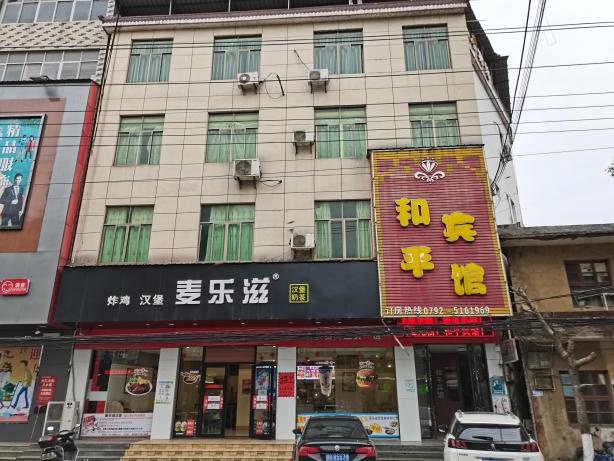 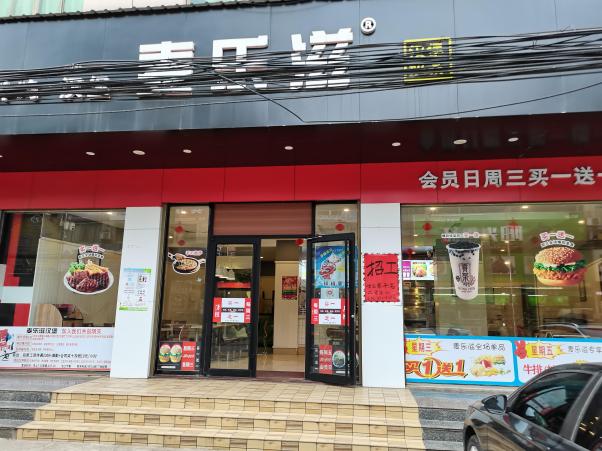 估价对象外立面估价对象外景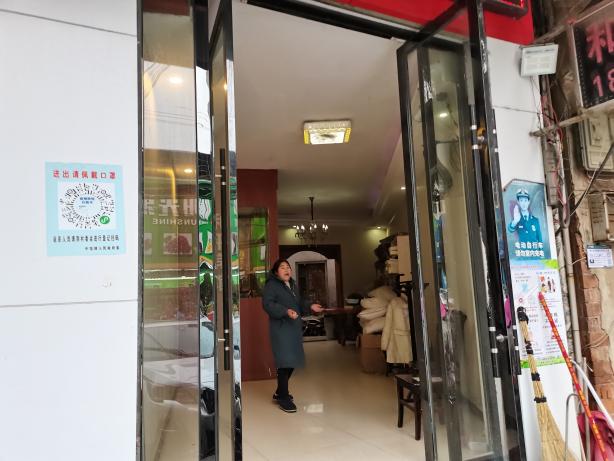 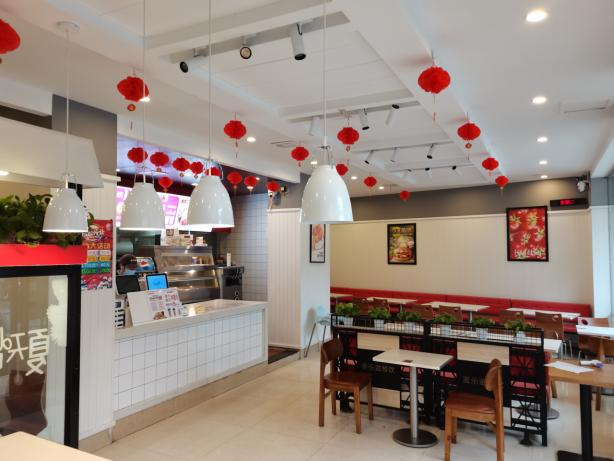 估价对象外景估价对象内景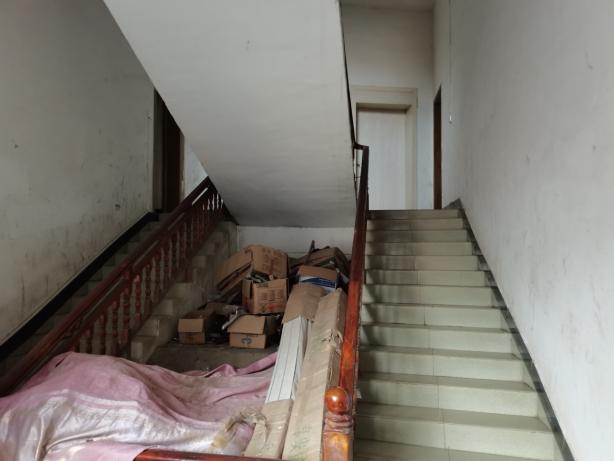 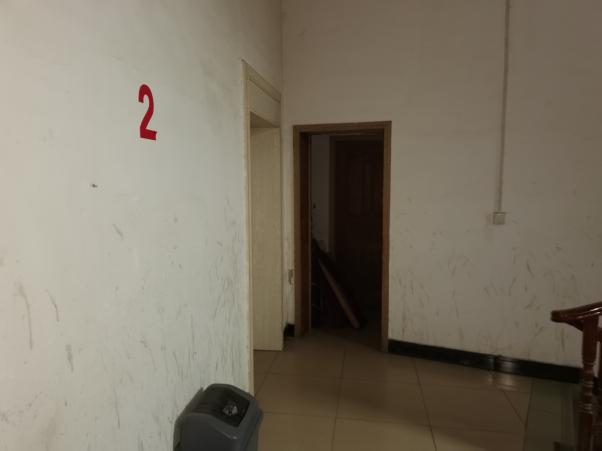 估价对象现状估价对象现状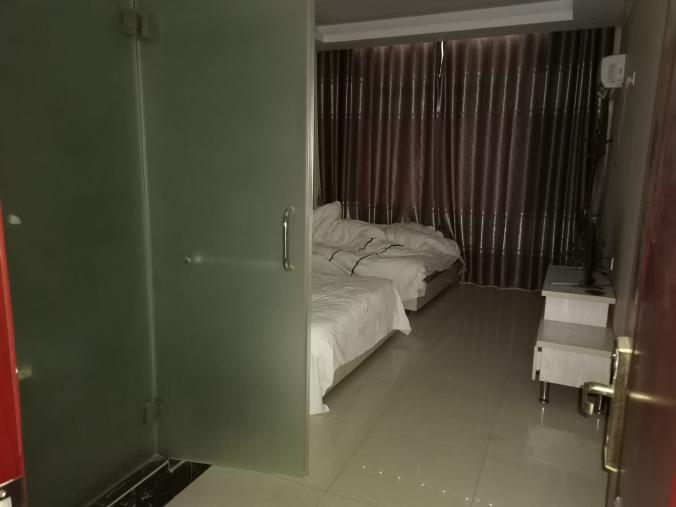 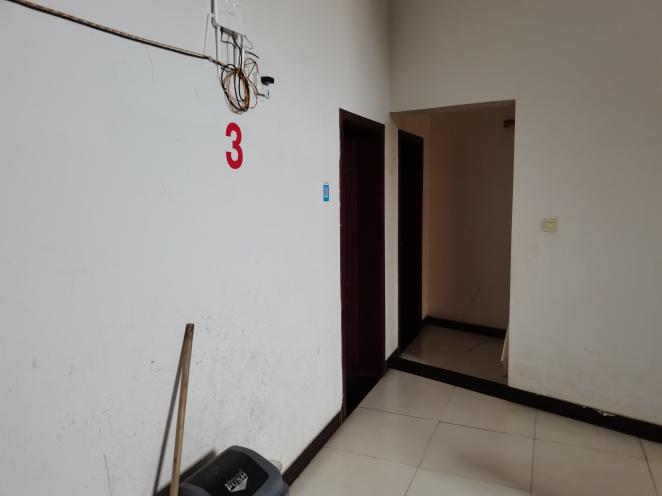 估价对象现状估价对象现状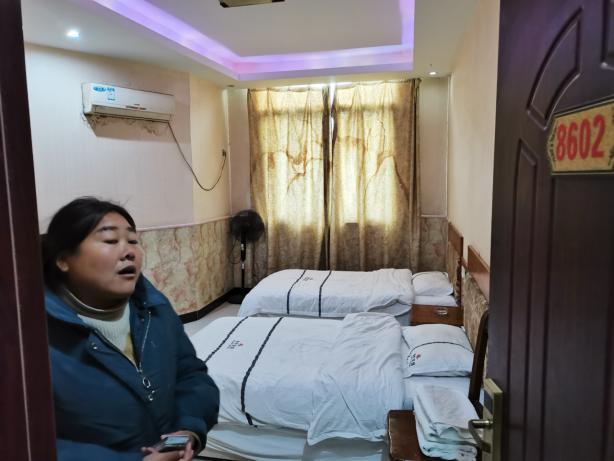 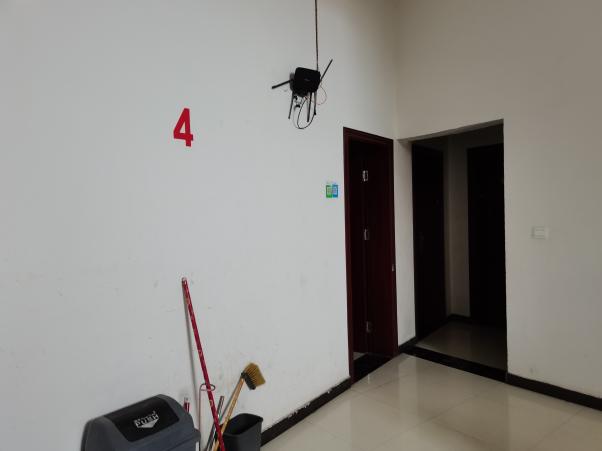 估价对象现状估价对象现状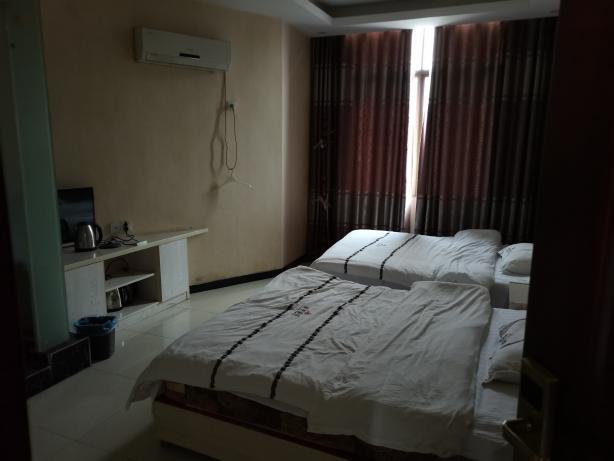 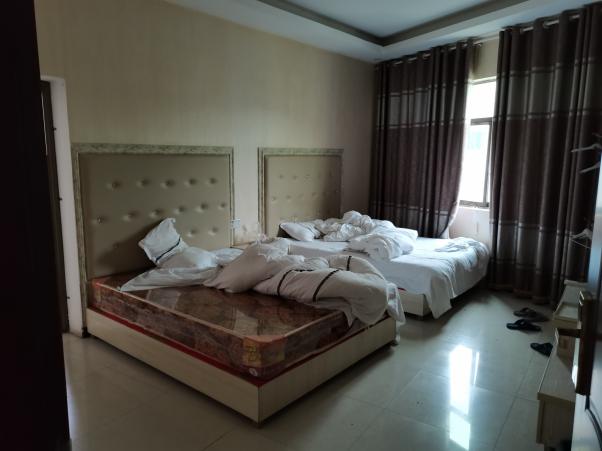 估价对象现状估价对象现状